ALUNO AVALIADO:  MESTRADO		 DOUTORADODISCIPLINA:      (código e nome da disciplina junto a qual foi desenvolvido o estágio)DEPARTAMENTO:      		 UNIDADE: FAUSEMESTRE: 1º 			ANO: 20211. DAS ATIVIDADES DESENVOLVIDAS PELO ALUNO: (539 caracteres)2. DO DESEMPENHO DO ALUNO: (385 caracteres)3. SUGESTÕES PARA O PROGRAMA DE APERFEIÇOAMENTO DE ENSINO (PAE): (384 caracteres)DATA: NOME DO SUPERVISOR:      Assinatura do Supervisor (em JPG)INFORMAÇÕES:AVALIAÇÃO: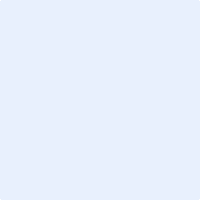 